                                                                                                                 Kista 2020-09-25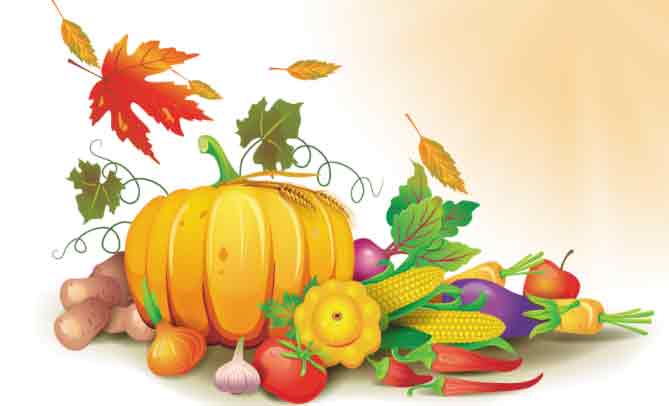 Hej alla odlare! Hösten har kommit med första frosten på koloniområdet!Även om även flera av oss kolonister drabbats av coronapandemin på olika sätt, har det ändå visat sig att odling på våra lotter är en aktivitet som fungerat trots nedstängningar och andra svårigheter i samhället. Odling har också blivit mycket populärt och många står i kö för en kolonilott hos oss.Vi har haft städdagar både i maj och nu den 12 september. Cirka 45 personer har deltagit vid bägge tillfällena och vi har fått mycket gjort. De som tillhör en riskgrupp och personer över 70 år har inte behövt delta.De som inte hunnit delta under städdagen den 12 september kommer att kontaktas för att delta vid eldning eller andra extra uppgifter på området.I år ska Ärvinge fritidsträdgårdsförening skriva ett nytt arrendekontrakt med kommunen. Kontrakten går ut vart femte år och nu är det dags att skriva ett nytt. Styrelsen inväntar besked från stadsdelsförvaltningen.Vårt koloniområde ser fint ut i år och läget med skräp vid komposten har blivit bättre. Vi vill ändå påminna om att man inte får lämna något skräp alls på området, varken vid komposten eller vid kolonistugan eller någon annanstans. Allt skräp, inklusive jordpåsar och gammal odlingsväv, måste man ta med sig och slänga hemma.Komposthög utanför koloniområdet: Det är förbjudet att ha en privat gödselhög utanför områdets staket. Vi har nya odlare som nu har fått lotter bredvid gödselhögen och det fungerar inte längre att ha högen där.  De som har gödselhögen måste frakta bort det senast den 15:e oktober. Bråte/ saker utanför koloniområdets staket: De som har saker förvarade utanför koloniområdets staket måste omedelbart flytta bort dem. Det är förbjudet att förvara saker från området utanför staketet. Det kan drabba oss alla genom att vi t.ex. får problem när vi ska förnya områdets arrende. Rensning av gångar: Håll gången vid din kolonilott rensad från ogräs. Rensa upp mot din kolonilottsgranne, som i sin tur ska rensa sin sida. Rensning av den egna lotten: ska göras så att ogräs inte drabbar grannar. Av föreningens stadgar framgår att lotter ska odlas och hållas rensade.Länkar till föreningens hemsida och Facebooksida:http://www.arvingekoloni.se/https://www.facebook.com/ArvingeKolonilott/  Med önskan om en vilsam höst!Styrelsen Ärvinge fritidsträdgårdsförening